2018 Raffle Quilt SquareHQG’s GridlockComplete Your Block!Complete a 6 ½ inch square block (this includes the seam allowances)Your block can focus on a different shape such as crosses, triangles, stripes, squares, haikus Samples of each shape are on the HQG websiteLink: http://www.hqgsaugus.org/Follow the color of the swatch attached50%-75% of the block should match this swatchBlock(s) are due at the February Guild Meeting (February 7, 2018)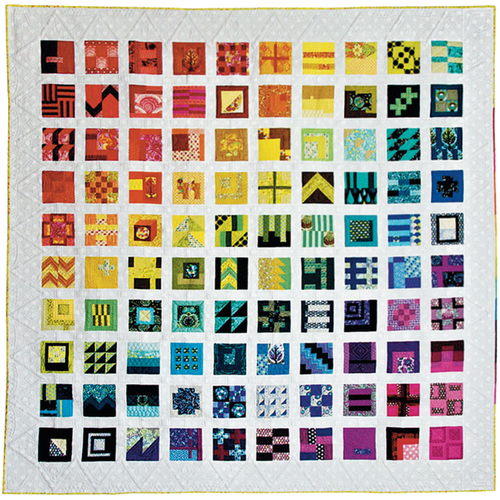 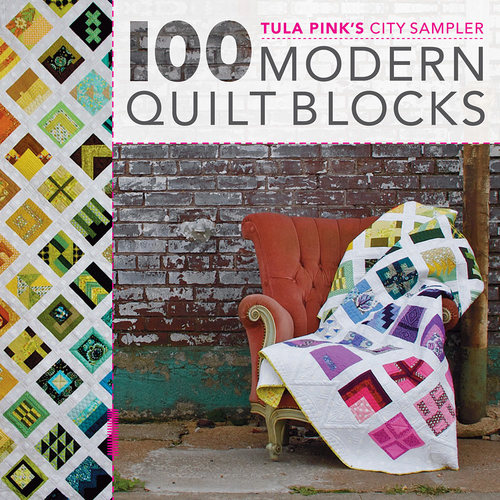 